INFORMATIVA AI CLIENTI E AI FORNITORIIN MATERIA DI PROTEZIONE DEI DATI PERSONALI AI SENSI DELL’ART. 13 REGOLAMENTO UE 679/2016 E DEL D.LGS. 196/2003 COSÌ COME MODIFICATO DAL D.LGS. 101/2018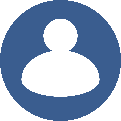 La ns. Società è da sempre molto attenta agli aspetti della protezione dei dati personali e al rispetto dei principi della riservatezza e delle dignità delle persone.In tale ottica preghiamo di prendere visione della seguente informativa.La scrivente Maglificio FMF S.p.a., con sede in Piazza 1° Maggio 14/15/16 – Località Poggetto – 59016 Poggio a Caiano (PO), c.f. 03333260481 e p.iva 00297360976, nella sua qualità di Titolare del trattamento dei dati, in persona del legale rappresentante pro-tempore, ai sensi e per gli effetti del Regolamento UE 2016/679, con la presente informa l’interessato che i dati personali assunti che lo riguardano, acquisiti dal Titolare o che verranno richiesti in seguito e/o comunicati da terze parti, sono necessari e saranno utilizzati per le finalità di seguito indicate.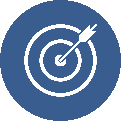 FINALITÀ E LICEITÀ DEL TRATTAMENTOLe finalità per le quali i dati vengono raccolti sono le seguenti:Perseguimento di finalità strumentali e/o complementari alle attività funzionali allo svolgimento del rapporto contrattuale/precontrattuale;Tenuta della contabilità generale, fatturazioni, gestione dei crediti, obblighi civilistici e fiscali previsti dalla legge e per l’aggiornamento degli archivi;Rilevazione del grado di soddisfazione dell’interessato sulla qualità del prodotto o dei servizi resi dalla scrivente, compresa l’analisi statistica;I dati sono trattati per l’invio di comunicazioni di servizio, per la gestione delle richieste di chiarimento, delle segnalazioni e la gestione dei reclami in relazione al rapporto contrattuale instaurato, nonché per il suo espletamento.Attività di promozione commerciale dell’attività dei servizi propri del Titolare.I dati personali eventuali riferiti all’interessato o presso questo raccolti, previa prestazione del consenso, potranno essere utilizzati per finalità di marketing (ossia, a mero titolo esemplificativo, per la promozione di eventi pubblicitari e commerciali, l’invio di campagne pubblicitarie, promozioni e offerte), esercitabili dal Titolare ai contatti forniti dall’interessato.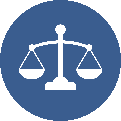 BASE GIURIDICA DEL TRATTAMENTOIl trattamento è lecito in base alle seguenti condizioni:Ai sensi dell’art. 6, comma 1, lett. a) Regolamento UE 679/2016, il trattamento è lecito se l’interessato ha espresso il consenso al trattamento dei propri dati personali per una o più specifiche finalità.Ai sensi dell’art. 6, comma 1, lett. b) Regolamento UE 679/2016, il trattamento è necessario all’esecuzione di un contratto di cui l’interessato è parte o all’esecuzione di misure precontrattuali adottate su richiesta dello stesso;Ai sensi dell’art. 6, comma 1, lett. c) Regolamento UE 679/2016, il trattamento è necessario per adempiere un obbligo legale al quale è soggetto il titolare del trattamento;Ai sensi dell’art. 6, comma 1, lett. f) Regolamento UE 679/2016, il trattamento è necessario per il perseguimento del legittimo interesse del titolare del trattamento o di terzi, a condizione che non prevalgano gli interessi o i diritti e le libertà fondamentali dell’interessato che richiedono la protezione dei dati personali, in particolare se l’interessato è un minore. Il legittimo interesse del Titolare è connesso alla gestione dei dati personali per scopi promozionali e di marketing.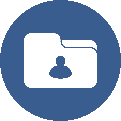 MODALITÀ DEL TRATTAMENTO E OBBLIGO DI RISERVATEZZAIl trattamento dei dati è eseguito attraverso strumenti informatici e/o supporti cartacei, ad opera di soggetti impegnati alla riservatezza, con logiche correlate alle finalità e comunque in modo da garantirne la sicurezza e la riservatezza dei dati. I dati raccolti non saranno oggetto di divulgazione e di diffusione a terzi ai sensi di legge.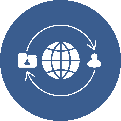 COMUNICAZIONE A TERZII suoi dati personali potranno essere comunicati a soggetti terzi a noi conosciuti solo ed esclusivamente per le finalità suddette e, in special modo, alle seguenti categorie di soggetti:- Società esterne che svolgono servizi per nostro conto;- Enti e Pubbliche amministrazioni per adempimenti di legge;- Professionisti che possono essere di supporto negli adempimenti di legge.Tali soggetti tratteranno i dati personali in qualità di Responsabili o di autonomi titolari del trattamento.I suoi dati potranno essere oggetto di trasferimento sia all’interno dell’area UE che al di fuori dell’area UE. In questo secondo caso il trasferimento avverrà, ove presenti, nel rispetto delle decisioni di adeguatezza di cui all’art. 45 Regolamento UE 679/2016 o, in ogni caso, in base all’art. 49, comma 1, lett. b della normativa europea.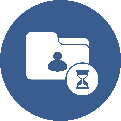 TEMPI DI CONSERVAZIONEAi sensi dell’art. 5 del Regolamento UE 679/2016, “Principi applicabili al trattamento dei dati personali”, i dati personali sono conservati in una forma che consenta l’identificazione degli interessati per un arco di tempo non superiore al conseguimento delle finalità per le quali sono trattati.I dati personali degli interessati possono anche essere conservati per periodi più lunghi in ottemperanza agli adempimenti relativi alle normative di legge vigenti (a titolo esemplificativo in materia di contabilità) e, comunque, applicando ogni misura tecnico-organizzativa atta ad attivare meccanismi di anonimizzazione del dato.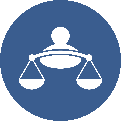 DIRITTI DELL’INTERESSATOAi sensi nella normativa vigente, l’interessato potrà far valere i propri diritti verso il Titolare del trattamento, come espressi dall’art. 15 e ss. del Regolamento UE 679/2016.Oltre a detti diritti, l’interessato ha diritto a proporre reclamo all’Autorità di controllo nell’ipotesi di legge.Per ulteriori informazioni in relazione alle modalità di esercizio di detti diritti, si prega di prendere visione della “Procedura dei diritti dell’interessato” al link www.maglificiofmf.it.TITOLARE E COMUNICAZIONI PRIVACY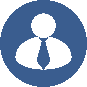 Il Titolare è Maglificio FMF S.p.a..Per ogni comunicazione ai sensi degli articoli sopra riportati del Regolamento UE 679/2016, il Titolare mette a disposizione l’indirizzo Piazza 1° Maggio 14/15/16 – Località Poggetto – 59016 Poggio a Caiano (PO). Email info@maglificiofmf.it; fax 055 8706688; telefono 055 8706685.Luogo e DataFirma del Titolare                                                                                       ...……………………….*** PRESTAZIONE DEL CONSENSO ***Io sottoscritto/a ……………………………………..,prestando il presente consenso, accetto i termini dell’informativa a tutela della privacy eACCONSENTO 						NON ACCONSENTOa ricevere mail e comunicazioni commerciali e informative relative agli eventi e alle campagne pubblicitarie del Titolare.